Emsworth Community Association 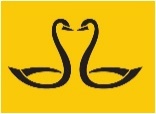 Registered Charity No 1181509Application Form for new membership, £5 per member per yearYou can join securely online following the instructions on the website address: www.emsworthcommunitycentre.org.uk Or complete the form below remembering to add all your contact details and any other person’s details i.e. partner or spouse.  Person 1 Name AddressLandline and/or mobile noEmail address Person 2 Name AddressLandline and/or mobile no Email address Bank details: for standing order set up Acc Name:Account no:                                                                                    sort code:Payment by card or cash is acceptable Membership will start from 1st January and end on the 31st December Email                            Phone  Please tick a box for how you would like us to contact you. In order to make you aware of events taking place within each quarter of the year we will send by email, a newsletter and any updates  or you can go into our website and view all events and activities there.  Signature 1Signature 2                                                                                                                                Date: